           Health & Safety 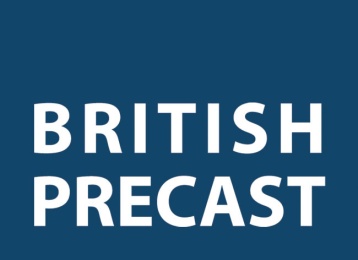 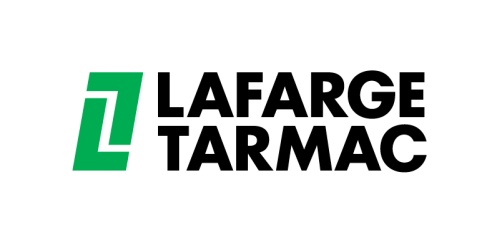          Awards 2013Theme: Entry 143 – Hanson FormpaveSupporting imagesPicture showing new plastic curtains added to warehouse main entry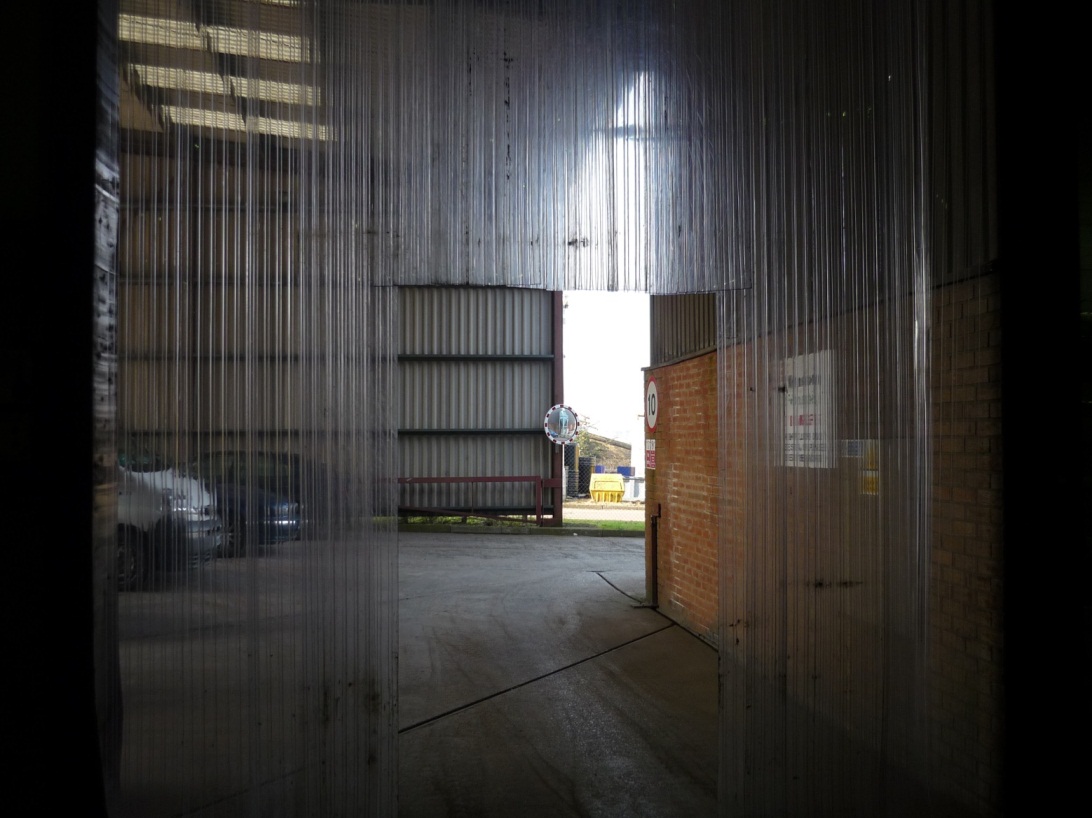 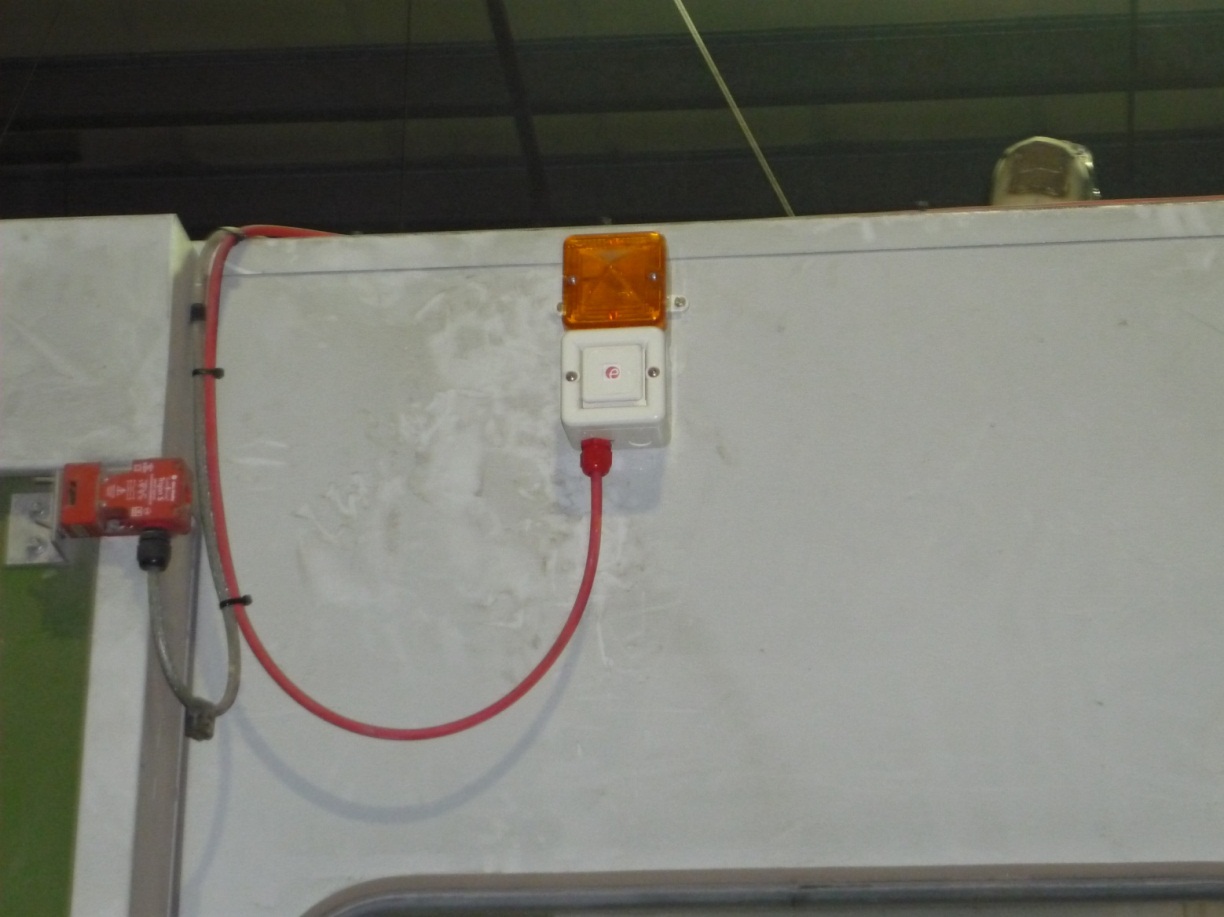 Picture showing installation of visual beacon in Hanson Formpave’s warehouse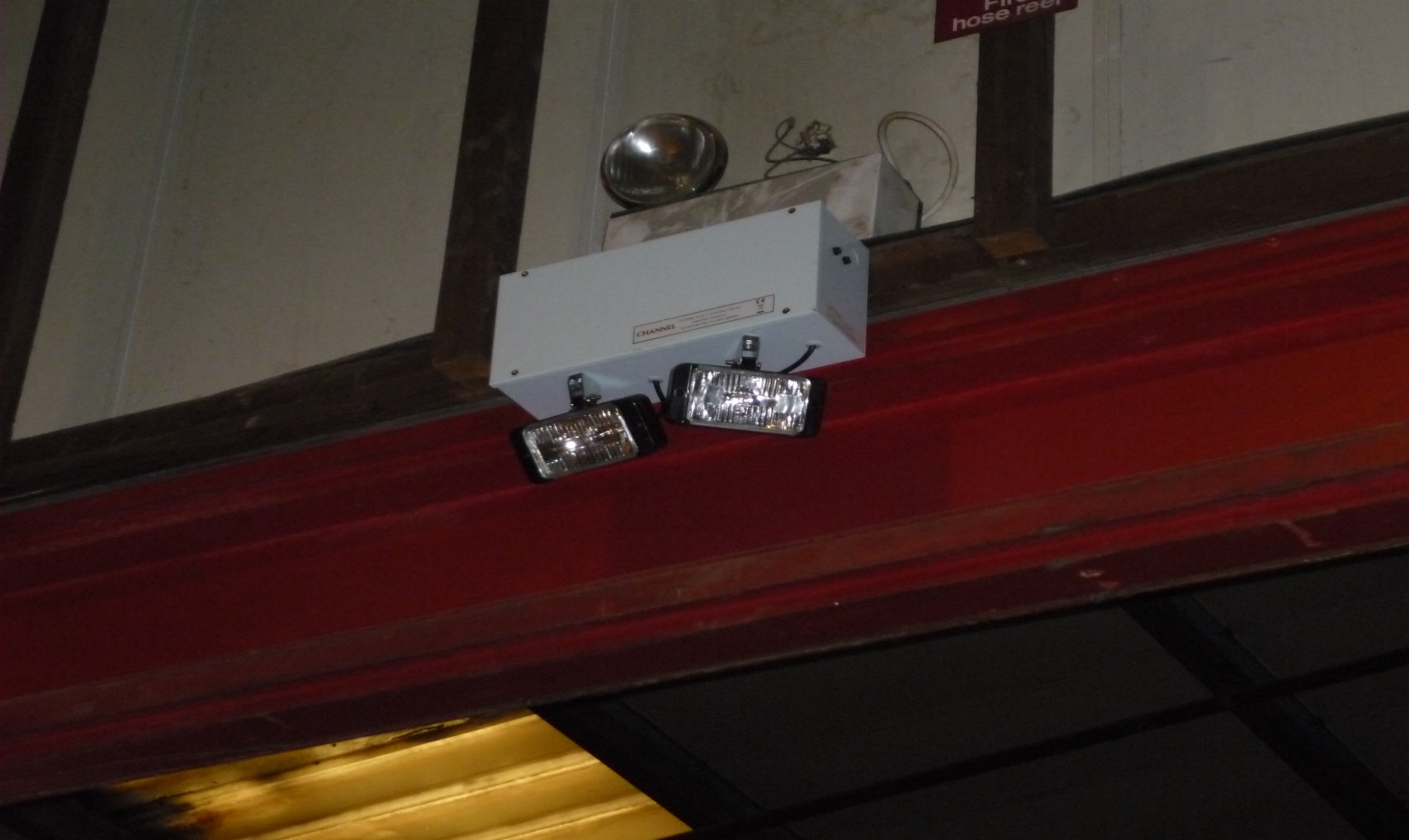 Pictures showing emergency lighting upgrade in warehouse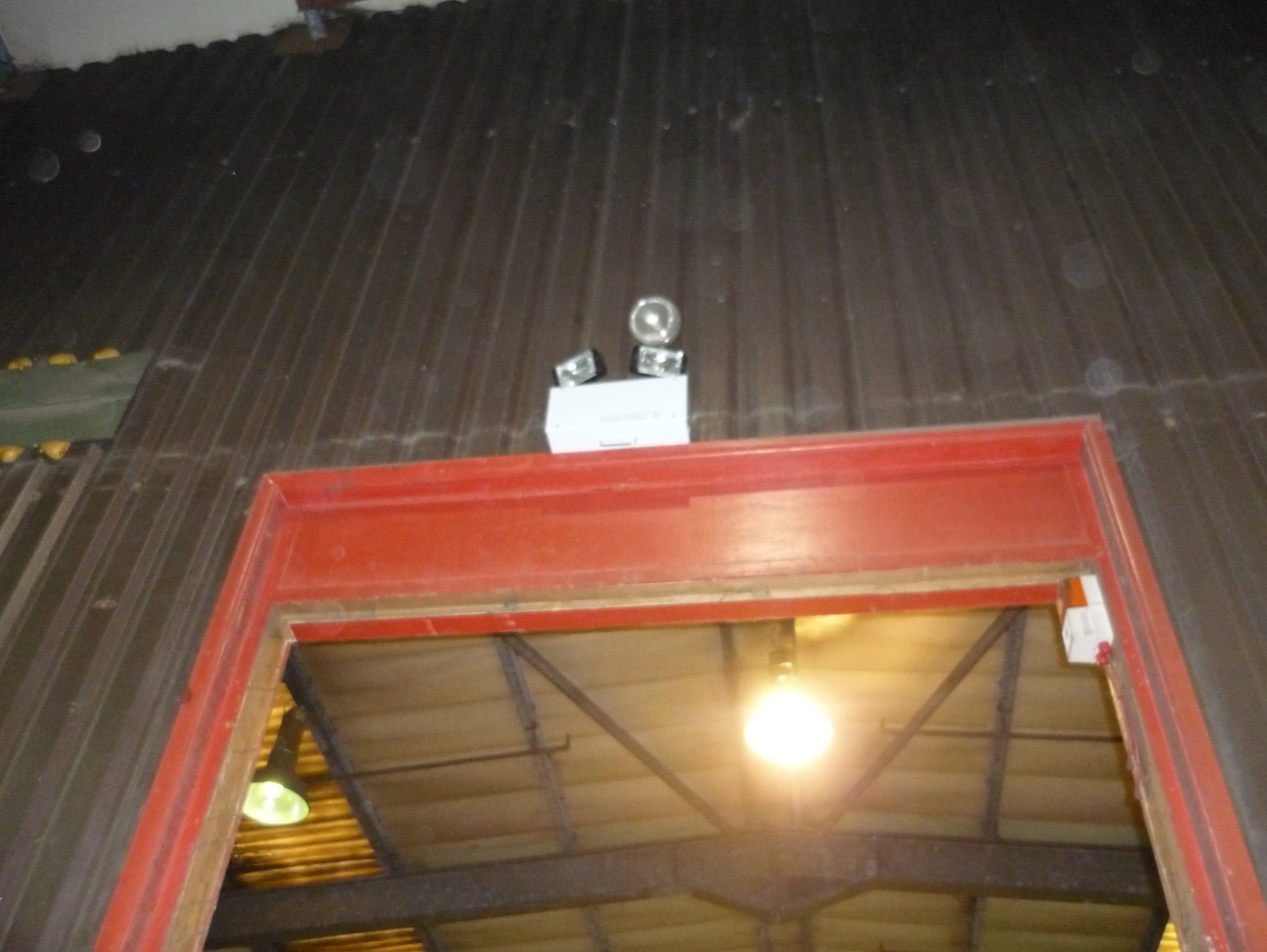 Picture showing upgrades to emergency exit lighting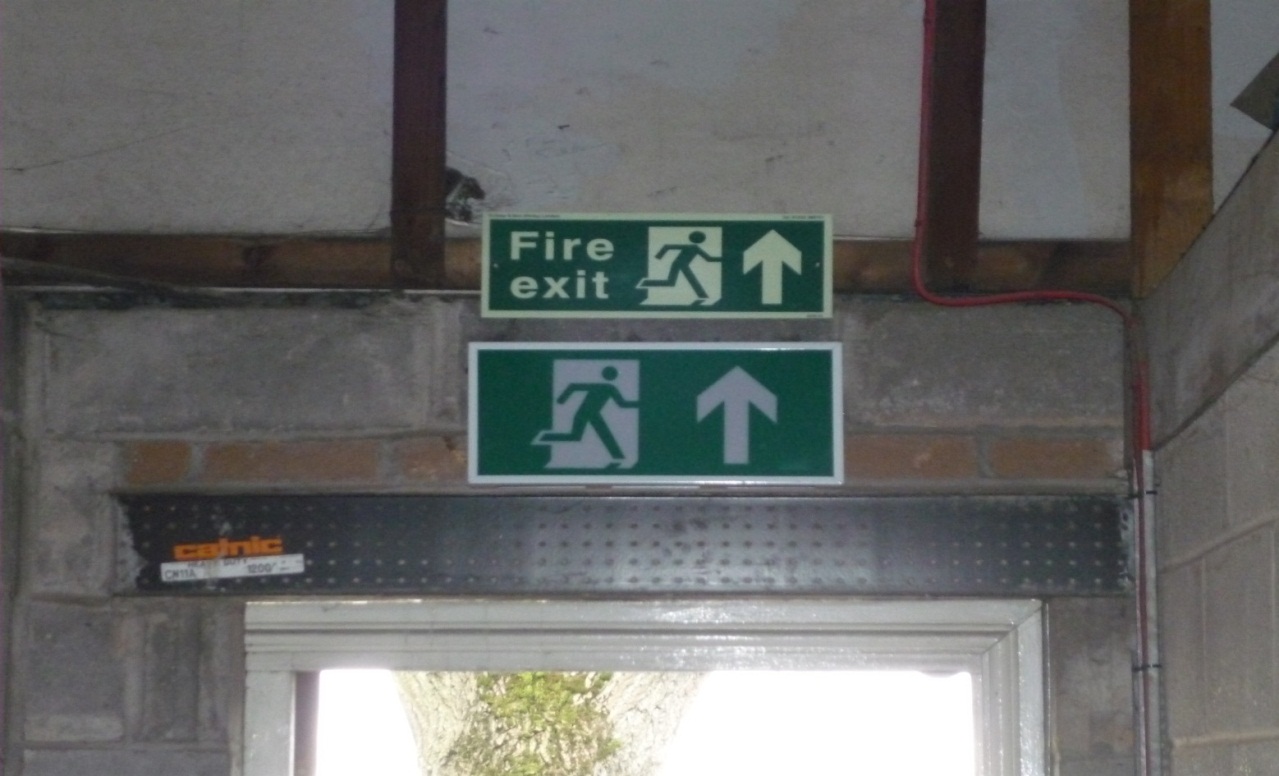 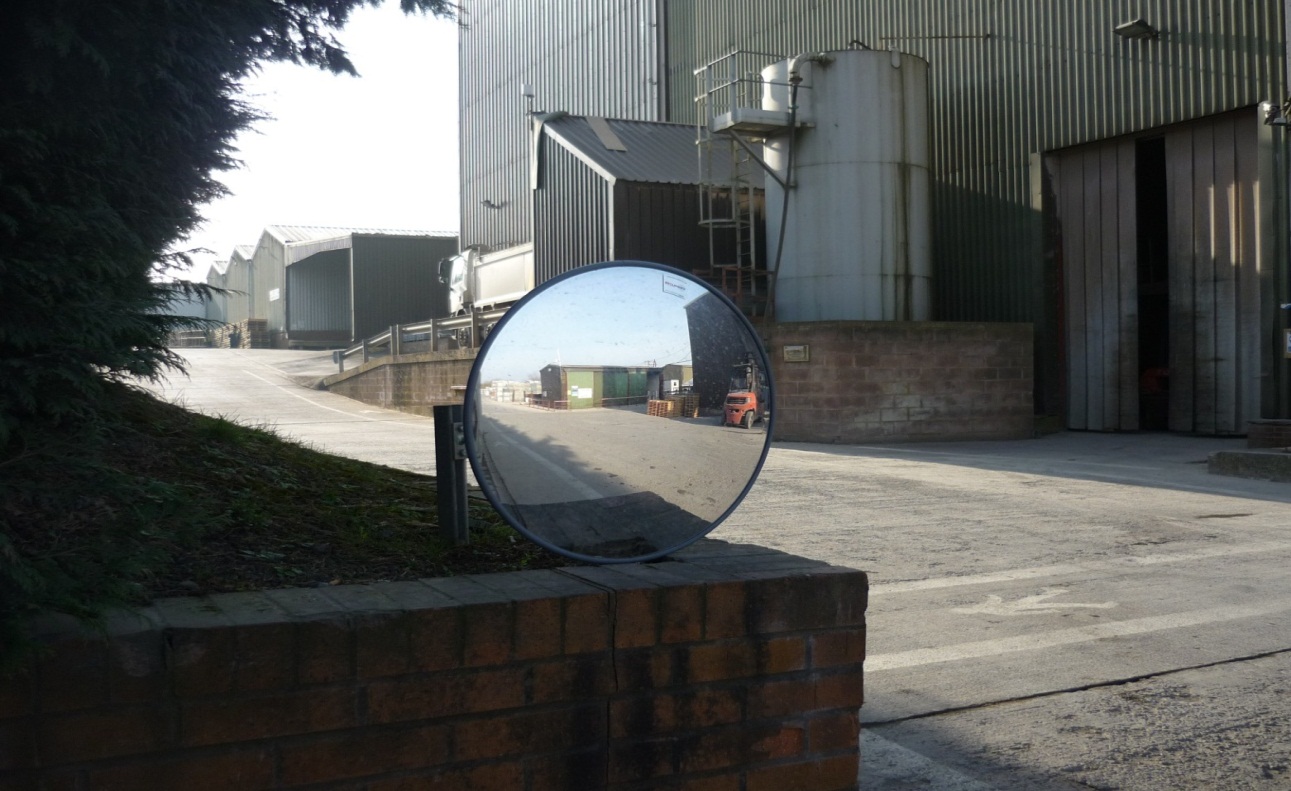 Picture showing additional concave mirrors added to sitePicture showing control stations for both fire alarm systems for the deaf and lone worker alarm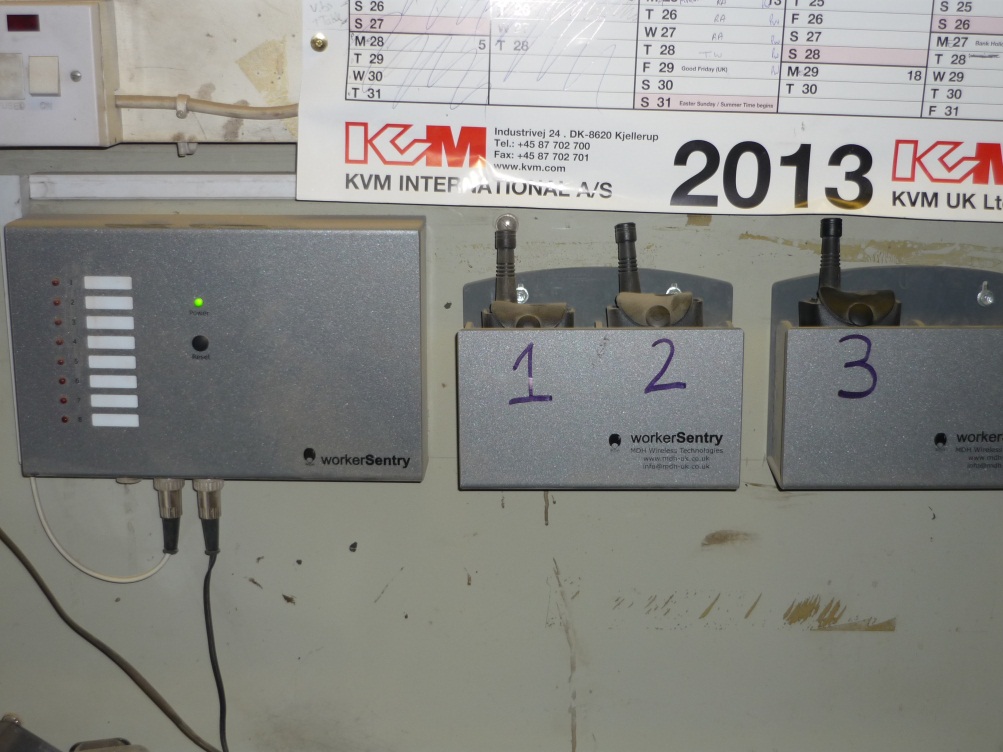 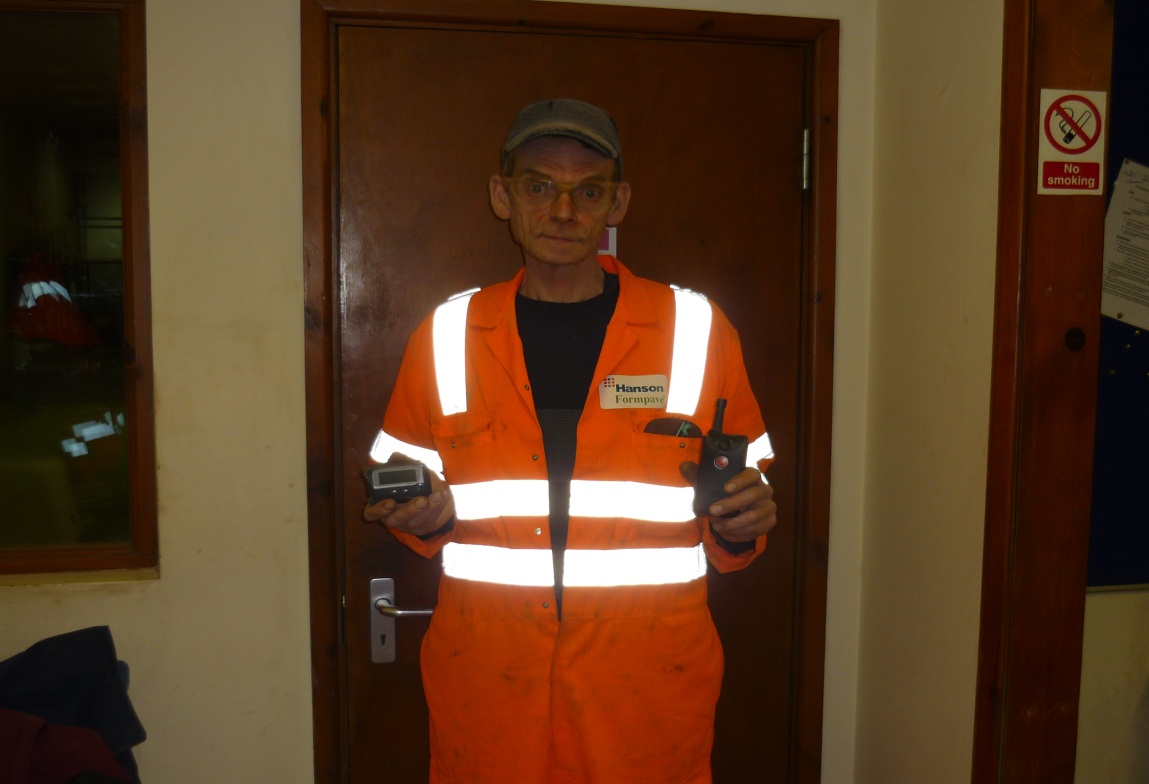 Picture showing employee with fire alarm system for the deaf and lone worker alarm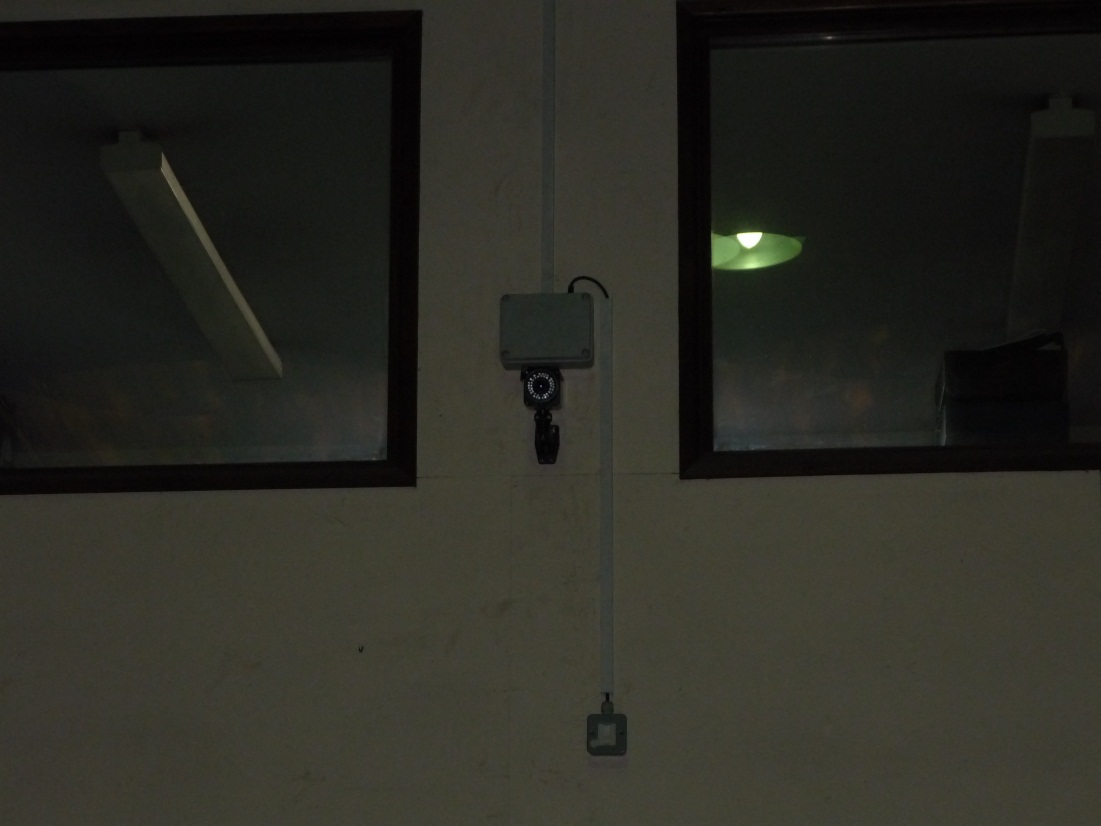 Pictures showing examples of CCTV upgrades on site.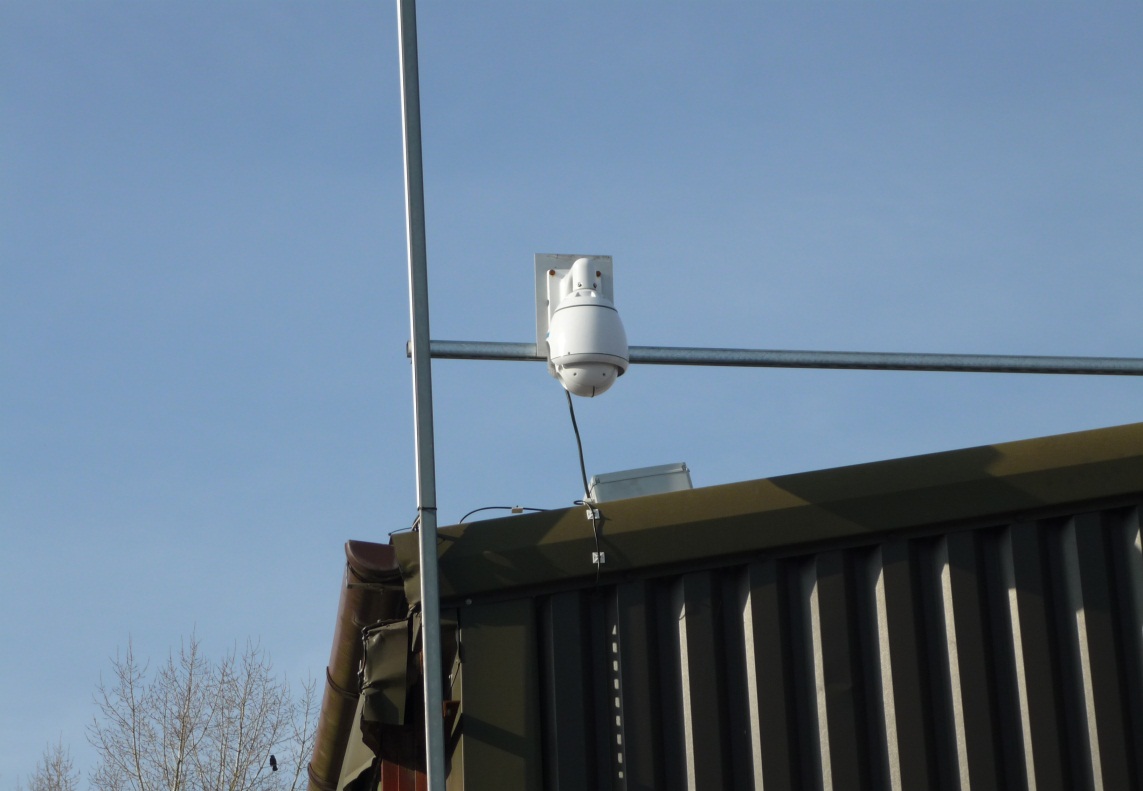 